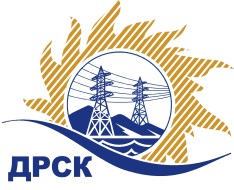 Акционерное Общество«Дальневосточная распределительная сетевая  компания»(АО «ДРСК»)Протокол заседания комиссии по вскрытию конвертов, поступивших на запрос предложений № 31705859104г. БлаговещенскСПОСОБ И ПРЕДМЕТ ЗАКУПКИ: Открытый  запрос предложений на право заключения договора  «Сертификационный и надзорные аудиты интегрированной системы менеджмента качества, экологического менеджмента, профессионального здоровья и безопасности АО "ДРСК" на соответствие требованиям международных стандартов  ISO 9001, ISO 14001 и ОНSАS 18001 (ISO 45001)»  закупка 182 ПРИСУТСТВОВАЛИ: Два члена  постоянно действующей Закупочной комиссии АО «ДРСК» 1 уровня   Информация о результатах вскрытия конвертов:В адрес Организатора закупки поступило 3 (три) заявки   на участие в закупке, конверты с которыми были размещены   электронном виде на сайте   Единой электронной торговой площадки (АО «ЕЭТП»), по адресу в сети «Интернет»: https://rushydro.roseltorg.ru Вскрытие конвертов было осуществлено в электронном сейфе Организатора закупки на сайте Единой электронной торговой площадки (АО «ЕЭТП»), по адресу в сети «Интернет»: https://rushydro.roseltorg.ru  автоматически.Дата и время начала процедуры вскрытия конвертов с заявками на участие в закупке: 04:00 (время московское)  26.12.2017  г.  Место проведения процедуры вскрытия конвертов с заявками участников: на сайте Единая электронная торговая площадка (АО «ЕЭТП»), по адресу в сети «Интернет»:   https://rushydro.roseltorg.ru В конвертах обнаружены заявки следующих участников закупки:Решили: Утвердить протокол заседания закупочной комиссии по вскрытию конвертов, поступивших на открытый  запрос предложений.Секретарь Закупочной комиссии 1 уровня АО «ДРСК»	               М.Г. ЕлисееваИсп. Ирдуганова И.Н.397-147irduganova-in@drsk.ru№ 193 /ПрУ-В26.12.2017 г.№ п/пНаименование участникаЗаявка без НДСЗаявка с НДССтавка НДС1Ассоциация по сертификации «Русский Регистр»
(ИНН/КПП 7825457880/784101001 
ОГРН 1037843025990)3 315 000.003 911 700.0018%2Акционерное Общество «Бюро Веритас Сертификейшн Русь» 
(ИНН/КПП 7709670368/773401001 
ОГРН 1067746471320)3 515 090.004 147 806.2018%3Акционерное общество «СЖС Восток Лимитед» 
(ИНН/КПП 7703007980/772501001 
ОГРН 1027739312182)2 307 500.002 722 850.0018%